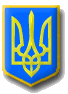 ЛИТОВЕЗЬКА    СІЛЬСЬКА РАДАВОЛИНСЬКА ОБЛАСТЬ, ІВАНИЧІВСЬКИЙ     РАЙОНТретя сесія восьмого  скликанняР І Ш Е Н Н ЯВід  09.12.  2020 року                 с.Литовеж                          № 3  /14Про затвердження Програми інформатизації Литовезької  сільської ради на 2021-2023 роки         Відповідно до ст. 26, 59 Закону України «Про місцеве самоврядування в Україні», керуючись Законами України «Про національну програму інформатизації», «Про інформацію», «Про концепцію національної програми інформатизації», «Про доступ до публічної інформації», постановою Кабінету Міністрів України від 21.10.2015 № 835 «Про затвердження Положення про набори даних, які підлягають оприлюдненню у формі відкритих даних», з метою створення оптимальних умов для задоволення інформаційних потреб і реалізації конституційних прав громадян, органів державної влади і місцевого самоврядування, організацій, підприємств, громадських об'єднань, на основі формування і використання інформаційних ресурсів і сучасних інформаційних технологій, Литовезька сільська радаВИРІШИЛА:1.Затвердити Програму інформатизації Литовезької сільської ради на 2021-2023 роки  (додається).2.Фінансовому відділу виконавчого комітету Литовезької сільської ради передбачати видатки на реалізацію заходів Програми інформатизації Литовезької сільської  ради на 2021-2023 роки. 3. Контроль за виконанням даного рішення покласти на постійну комісію з питань фінансів, бюджету,  планування соціально-економічного розвитку, інвестицій та міжнародного співробітництва.Сільський голова                                                                                    О.КасянчукЗатвердженоРішенням Литовезької сільської ради№ 3/14 від 09.12.2020 рокуПрограма інформатизаціїЛитовезької сільської радина 2021-2023рокис. ЛитовежЗМІСТ1. Загальні положення           2. Головна мета3. Принципи формування і виконання Програми4. Завдання, які мають бути вирішені при виконанні Програми5. Очікувані результати інформатизації6. Визначення джерел фінансування Програми                 ПАСПОРТПрограми інформатизації Литовезької сільської ради на 2021-2023  роки *Обсяги фінансування даної програми можуть уточнятися при затверджені бюджетів на відповідний рікПрограма інформатизації Литовезької сільської ради на 2021-2023 рокиЗагальні положення Програма інформатизації Литовезької сільської ради на 2021-2023 роки (далі - Програма) розроблена відповідно до законів України «Про Національну програму інформатизації», «Про Концепцію Національної програми інформатизації», Указу Президента України від 31.07.2000 №928/2000 «Про заходи щодо розвитку національної складової глобальної інформаційної мережі Інтернет та забезпечення широкого доступу до цієї мережі в Україні», постанови Кабінету Міністрів України від 12.04.2000 №644 «Про затвердження Порядку формування та виконання регіональної програми і проекту інформатизації», постанови Кабінету Міністрів України вiд 31.08.98 №1352 «Про затвердження Положення про формування та виконання Національної програми інформатизації», наказу Державного агенства з питань електронного урядування України «Про затвердження методики визначення належності бюджетних програм до сфери інформатизації» від 14.05.2019 року № 35. Законом України «Про Національну програму інформатизації» введено в дію такі терміни: iнформатизацiя - сукупність взаємопов’язаних організаційних, правових, політичних, соціально-економічних, науково-технічних, виробничих процесів, що спрямовані на створення умов для задоволення інформаційних потреб громадян та суспільства на основі створення, розвитку i використання інформаційних систем, мереж, ресурсів та інформаційних технологій, які побудовані на основі застосування сучасної обчислювальної та комунікаційної техніки; інформаційна технологія - цілеспрямована організована сукупність інформаційних процесів з використанням засобів обчислювальної техніки, що забезпечують високу швидкість обробки даних, швидкий пошук інформації, зосередження даних, доступ до джерел інформації незалежно вiд місця їх розташування; засоби інформатизації - електронні обчислювальні машини, програмне, математичне, лінгвістичне та інше забезпечення, iнформацiйнi системи або їх окремі елементи, iнформацiйнi мережі i мережі зв’язку, що використовуються для реалiзацiї інформаційних технологій. Програма визначає стратегію комп’ютерного та iнформацiйноаналiтичного забезпечення Литовезької сільської ради та її виконавчих органів. Головна метаГоловною метою Програми є створення сучасних та необхідних умов для задоволення технологічних, інформаційних потреб сільської ради для надання своєчасної, достовірної та повної інформації як мешканцям громади (різноманітні довідки, витяги, копії, тощо), так і відповідним державним органам виконавчої влади, опрацювання документальної діяльності сільської ради шляхом використання інформаційних технологій, інформатизація населення громади. Принципи формування i виконання ПрограмиПрограма формується виходячи з довгострокових пріоритетів інформаційного розвитку інфраструктури сільської ради i спрямована на розв’язання проблем управління інформаційними потоками. Реалізація Програми має здійснюватися з додержанням таких основних принципів: - узгодженість пріоритетів інформатизації сільської ради з основними напрямами Національної програми інформатизації та потребами громади; - системність формування та виконання Програми. Контракти з виконавцями завдань (робіт) Програми укладаються на період бюджетного року відповідно до законодавства. Програма може коригуватися протягом року та затверджуватися в установленому порядку згідно з чинним законодавством. Завдання, які мають бути вирішені при виконанні Програми Програма спрямована на вирішення таких основних завдань: - формування організаційних, фінансових, методичних передумов розвитку інформатизації сільської ради; - застосування та розвиток сучасних інформаційних технологій; - створення, систематизація, опрацювання та належне зберігання різноманітної інформації (щодо платників місцевих податків та зборів, власників землі та землекористувачів, обліку об’єктів нерухомості в населених пунктах громади) та електронних документів, які створені сільською радою;  - забезпечення принципів відкритості та гласності у діяльності сільської ради, створення технічної можливості запровадження засобів електронної демократії в громаді (електронних петицій, проведення опитування думки членів громади з важливих питань життя громади, внесення відповідних пропозицій, тощо); - оновлення частини морально застарілої  комп’ютерної техніки в сільській раді. Заходи реалізації Програми викладені у додатку 1. 5.Очікувані результати інформатизаціїНайважливішими наслідками інформатизації є побудова сучасної системи управління, розвиток інформаційного середовища, створення потужних інформаційних ресурсів.  Інтегральний ефект, який отримає сільська рада від реалізації Програми, полягає в узгодженості i підвищенні якості, оперативності інформаційних процесів. Реалізація завдань Програми забезпечить більш чітку керованість інформаційними потоками в сільській раді за рахунок повної реалізації системи вертикальних i горизонтальних зв’язків, отриманні найбільш повної, достовірної інформації, оперативного аналізу ситуації та інформаційної підтримки прийняття виважених (управлінських) рішень на усіх рівнях. Забезпечується більш широкий доступ до різних джерел інформації i до індивідуальних засобів її обробки, включення до загальної системи поширення інформації у сільській раді, а також створення технічної можливості для запровадження засобів електронної демократії в Литовезькій сільській раді. 6.Визначення джерел фінансування ПрограмиФінансування Програми здійснюється за рахунок коштів бюджету Литовезької сільської ради. Ресурсне забезпечення за Програмою інформатизації наведено у додатку 2.  Сільський голова                                                                            О.КасянчукДодаток 1до ПрограмиЗатвердженої                               рішенням сесії сільської ради№ _______   від  __________ р.Заходи по реалізації Програми інформатизації Литовезької сільської ради на 2019-2021 роки Додаток 2до ПрограмиЗатвердженої                               рішенням сесії сільської ради№  3/14 від  09.12.2020 р.Ресурсне забезпеченняПрограми інформатизації Литовезької сільської ради на 2019-2021 роки1. Ініціатор розроблення Програми Виконавчий комітет Литовезької сільської ради 2. Розробник Програми Виконавчий комітет Литовезької сільської ради3. Відповідальний виконавець Програми Виконавчий комітет Литовезької сільської ради 4. Учасники Програми 5. Термін реалізації Програми 2021- 2023 роки   6.Загальний обсяг фінансових ресурсів, необхідних для реалізації Програми, за роками: 2021рік –  в межах бюджетних призначень2022 рік – в межах бюджетних призначень 2023рік – в межах бюджетних призначень 6.1кошти бюджету Литовезької сільської ради  В межах  бюдженних призначень6.2.кошти інших джерел  В межах бюджених призначеньЗаходи Обсяги фінансування Обсяги фінансування Обсяги фінансування Заходи 2019 2020 2021 Виконавець 1 2 4 5 6 7 1. Придбання комп’ютерної та оргтехніки, комплектуючих до них та комп’ютерного приладдя. 189,1В межах бюджетних призначеньВ межах бюджетних призначеньВиконавчий комітет Литовезької сільської ради 2. Придбання ліцензованого програмного забезпечення, подальше його підтримка та оновлення.  0В межах бюджетних призначеньВ межах бюджетних призначеньВиконавчий комітет Литовезької сільської ради 3. Забезпечення захисту комп’ютерної техніки та оргтехніки від коливань напруги в електричній мережі (придбання акумуляторів для ДБЖ,  переобладнання електромережі). 0В межах бюджетних призначеньВ межах бюджетних призначеньВиконавчий комітет Литовезької сільської ради 4.  Заходи 	з 	забезпечення захисту персональних комп’ютерів користувачів 	від 	мережевих вірусних атак та інших шкідливих програм:  - придбання 	ліцензійного антивірусного захисту серверних і несерверних ОС. 0В межах бюджетних призначеньВ межах бюджетних призначеньВиконавчий комітет Литовезької сільської ради 5. Розширення локальної мережі, розвиток інформаційного середовища (придбання комп’ютерної та офісної техніки, активного та пасивного обладнання) для локальної мережі. 40,0В межах бюджетних призначеньВ межах бюджетних призначеньВиконавчий комітет Литовезької сільської ради 6. Ремонт та технічне обслуговування комп’ютерної та офісної техніки: -заправка та ремонт картриджів, -обслуговування 	програмного забезпечення;-ремонт комп'ютерної техніки.85,5В межах бюджетних призначеньВ межах бюджетних призначеньВиконавчий комітет Литовезької сільської ради Обсяг коштів, які пропонується залучити на виконання ПрограмиОбсяг коштів, які пропонується залучити на виконання Програми2019 рік(тис. грн.)2020 рік(тис. грн.)2021 рік(тис. грн.)Усього, у т.ч.: 314,6В межах бюджетних призначеньВ межах бюджетних призначеньБюджет Литовезької сільської ради 85,5В межах бюджетних призначеньВ межах бюджетних призначеньКошти інших джерел229,1В межах бюджетних призначеньВ межах бюджетних призначень